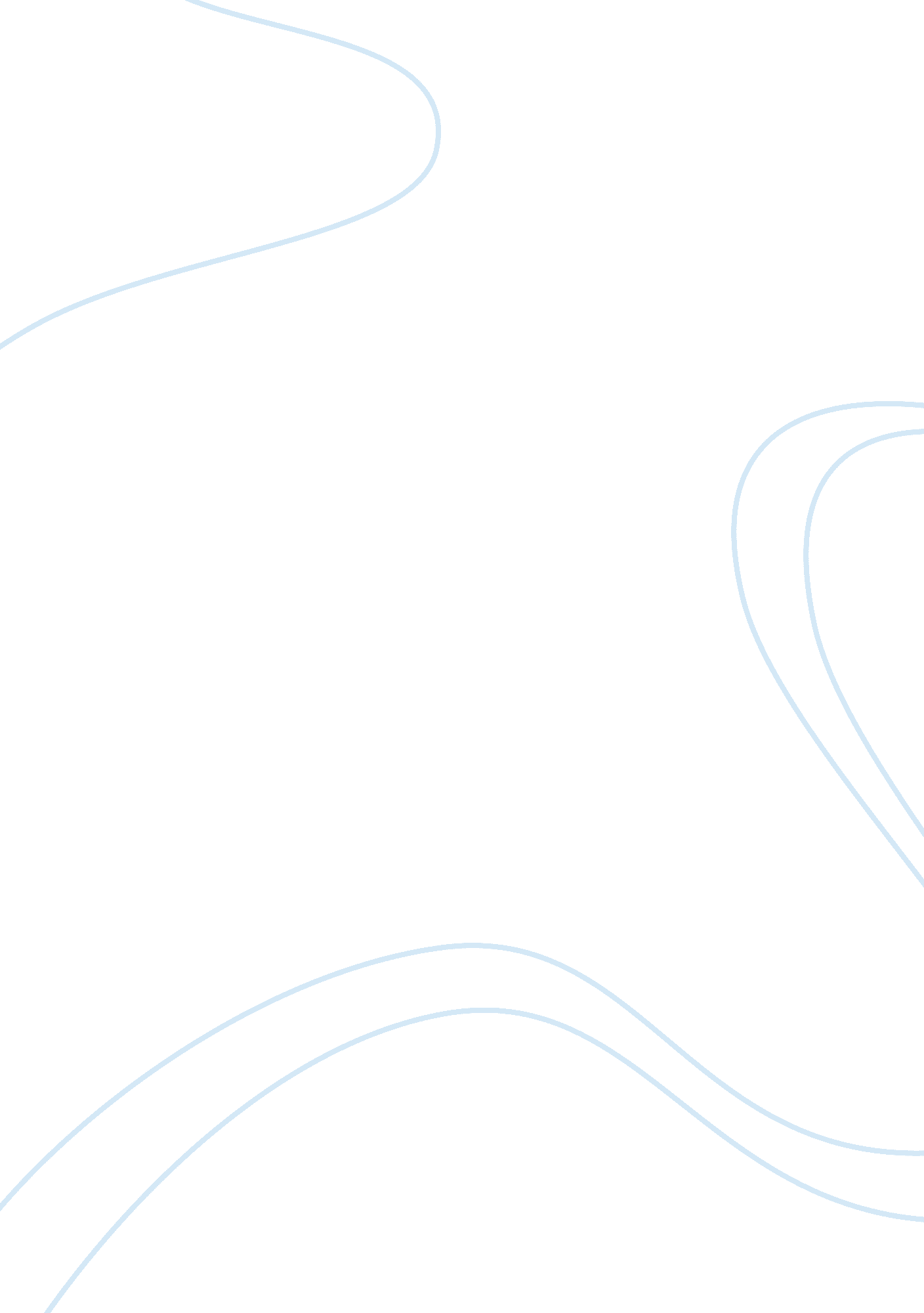 Studying in foreign universitiesBusiness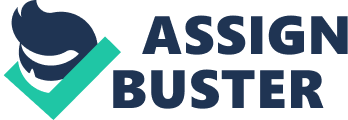 During this era, students who have completed their secondary studies may want to further their studies in local universities or foreign universities. The students may either find a Job after leaving their school or further their studies in university. Some of the well to do students may opt for foreign universities. But there are advantages and disadvantages while students pursuing their studies in foreign universities. The advantage of pursuing studies In foreign unlversltles Is, they have better exposure and wider knowledge. Foreign universities are prestigious and reputable. They hired experienced lectures to teach the students, resulting the students improved tremendously, as the students will understand the topic easily. The university has a big and cozy school compound for students to release their stress. They are also providing with complete facilities for students such as well equip library, research center, free WI-fi spot and many more for students to access. Students will be able to do their project or assignment while using these facilities. The other advantage of pursuing studies In universities is they can acquaint new friends from other parts of the world. Students will have to leave their beloved parents and friends when they head to overseas. However, universities will organize some social activities to allow the new intakes to meet their new friends before they start their semester. The new intakes will be able to find their new friends here during orientation through hobbles and common Interest. If the students have depended on their family members at home to do their daily chores, he or she will have to seek their friends when they are abroad. Last but not least, the crucial advantage of pursuing studies in foregn universities Is to be self- Independent that Is once students leave their cozy home. there will be no one to wash up their clothes, tidy up their messy room, prepare and cook delicious meal and no one to greet them good morning nor good night. Therefore, students have to manage things, make decision and do all their housework by themselves. Besides the advantages, there are also disadvantages. The disadvantage Is that their parents have to pay an expensive fee in order for them to complete their education abroad. Some the students may come from a medium family and has the pportunity to pursue their studies in foreign universities but they faced financial constraint to pay for their school fees. This forced them to get part time Jobs in order pay their own fees. It will be tough for them as they have to rush to the working place after their studies. Some of them just gave up and they packed their bags and headed back to their own country due to financial problem. However, they are still some of them who studied hard while struggling with the fees problem, as they trusted there Is always a rainbow waiting for them after the rainstorm. The next disadvantage is students may be homesick. They may feel lost when they are new In the unfamiliar clty_ They will feel anxiety if they cannot adapt to It. This may cause students to lost their initial aims, their fighting spirit and they start fleeing to places to escape from the reality such as pubs. This Is will ruin their education If 1 OF2 tney cannot extract tnemselves Trom tnat negatlve emotion. In concluslon, everything has its pros and cons in it where there is always advantages and disadvantages of pursuing studies in a foreign universities and one may excel if one work hard despite far away from home. 